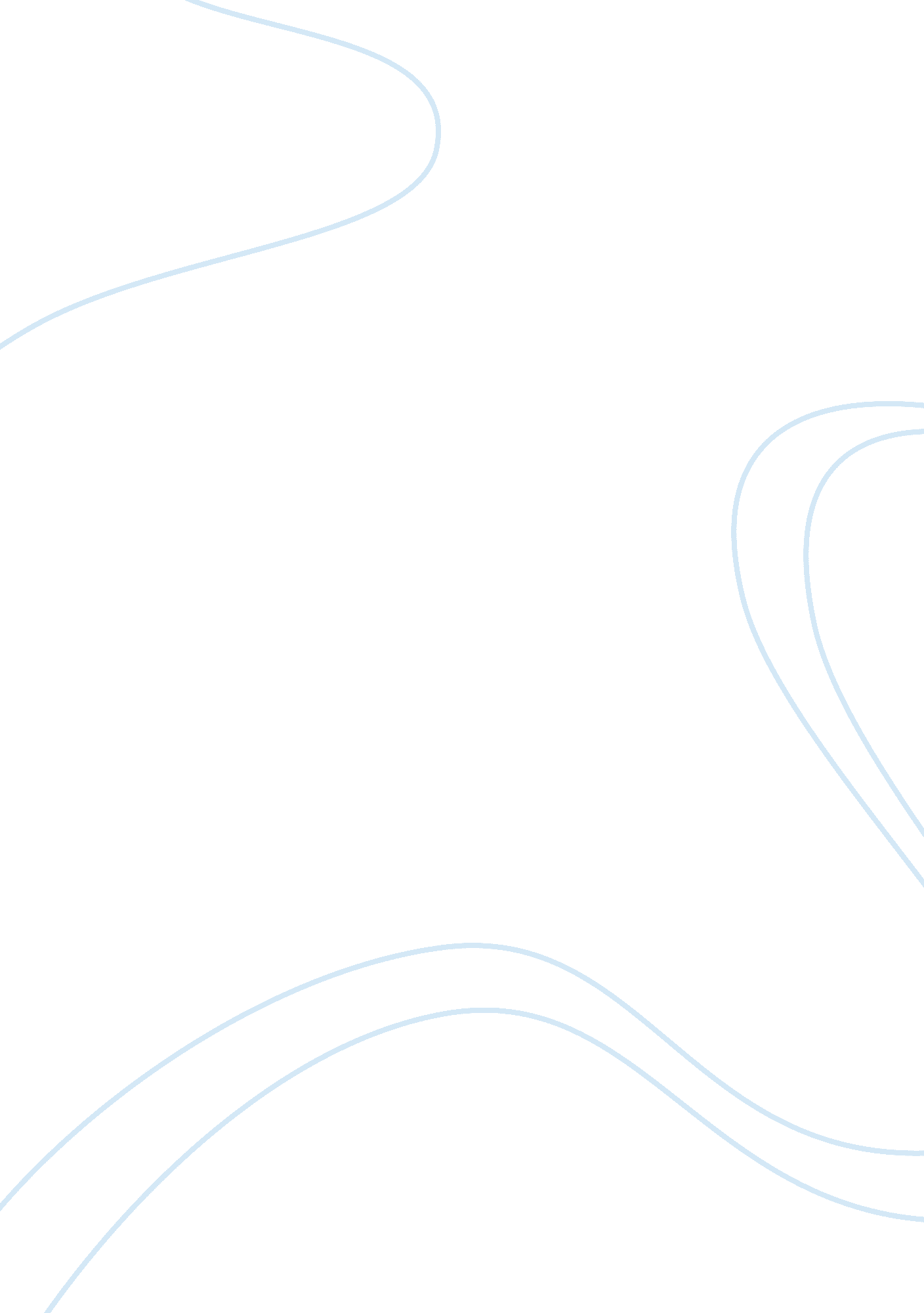 Denver art museum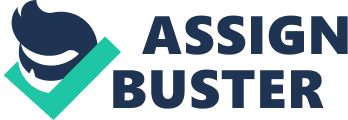 1 In Roxanne Swentzell’s “ The Things I Have To Do To Maintain Myself” (1994), it is a depiction of an ogre made out of material. His horn has come unfurled, and he is trying to thread a needle to sew it back together. It appears that he is very concentrated on this work, as his toes are intertwined and he has an intense look on his face, mixed with sorrow and acquiescence. The colors are simple, not strongly contrasting to take away from the face. At first, I found this piece cute, then more approachable and relative to everyday life. 
Mark Newson’s “ Embryo Chair” (1988), at first struck me as a giant jellybean with legs. It appears, after some time observing it, to be a functional piece of furniture, very chic and flirtatious. The concept and design is simple, but whimsical. It appeared to be made of patent leather or similar material, and it comes in a variety of colors to suit any décor. This is a very quirky piece, I found it very appealing. 
The tipi of Standing Bear was very moving to see. It brought feelings of remorse as well as excitement to see such an incredible piece of American history. Given what the white man did to the Indian people, seeing this tipi was and emotional experience. It depicted many horses being ridden as well as herded; perhaps symbolizing the horses Standing Bear took from other tribes. It is a very colorful, beautiful piece that should be regarded with tranquility. 
“ Dylan”, by Milton Glaser (1966) is definitely apiece appropriate for its time. The colors are vibrant and attracting, reminiscent of the turbulence of the ‘ 60’s. It portrayed, at least to me, the mix of thought and feelings of that period, and the inner struggles that people had to endure at the time. It is a stunning piece that moves the soul. 
2 
Hock E Aye Vi Edgar’s “ Heap of Birds” (2004), is simply extraordinary. Its subtle tone leaves the soul feeling pitiful. The trees that he created feel more like tombstones or crosses instead of actual trees. He consciously references indigenous people and their cultures in each tree. The wheel that the trees become represent to me a changing of the tides of the world, culturally, spiritually and economically. It just leaves the heart crying, needing redemption. This is a superb piece that is extremely difficult to take your eye from it is so moving. 
“ Venturi Façade”, by Rauch, Brown and Venturi (1979) just shrieks 1970’s pop culture. The flowers are unlike any other period of art, loud, vivacious and huge. They used muted tones with a splash of red to invite the eye further along their path. Personally I did not care for the piece, as it is too ‘ in your face’ for my taste, but it has a subtle beauty that keeps the eye moving. It was definitely an interesting piece, and the least favorite of mine. 
3 
Works cited: 
“ Denver Art Museum”. Denver, CO 